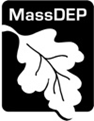 Massachusetts Department of Environmental Protection Bureau of  Air and Waste – Hazardous WasteHW RDS 02 (for use with HW 22)Recycling Data Sheet For Recycling of a Regulated Recyclable Material by a Use Constituting Disposal Under a Class B(1) PermitMassachusetts Department of Environmental Protection Bureau of  Air and Waste – Hazardous WasteHW RDS 02 (for use with HW 22)Recycling Data Sheet For Recycling of a Regulated Recyclable Material by a Use Constituting Disposal Under a Class B(1) PermitMassachusetts Department of Environmental Protection Bureau of  Air and Waste – Hazardous WasteHW RDS 02 (for use with HW 22)Recycling Data Sheet For Recycling of a Regulated Recyclable Material by a Use Constituting Disposal Under a Class B(1) PermitFacility ID (if known)Important: When filling out forms on the computer, use only the tab key to move your cursor - do not use the return key.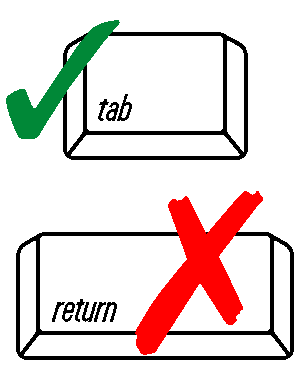 A. Summary of Recycled ActivityA. Summary of Recycled ActivityA. Summary of Recycled ActivityA. Summary of Recycled ActivityImportant: When filling out forms on the computer, use only the tab key to move your cursor - do not use the return key.1.	Does the applicant plan to send Class B1 recyclable material to another person(s)?1.	Does the applicant plan to send Class B1 recyclable material to another person(s)?1.	Does the applicant plan to send Class B1 recyclable material to another person(s)?1.	Does the applicant plan to send Class B1 recyclable material to another person(s)?Important: When filling out forms on the computer, use only the tab key to move your cursor - do not use the return key.	 Yes		 No	 Yes		 No	(If “Yes”, attach RDS 02 – 1 described below)	(If “Yes”, attach RDS 02 – 1 described below)Important: When filling out forms on the computer, use only the tab key to move your cursor - do not use the return key.2.	Does the applicant plan to receive Class B1 recyclable material from any person(s)?2.	Does the applicant plan to receive Class B1 recyclable material from any person(s)?2.	Does the applicant plan to receive Class B1 recyclable material from any person(s)?2.	Does the applicant plan to receive Class B1 recyclable material from any person(s)?Important: When filling out forms on the computer, use only the tab key to move your cursor - do not use the return key.	 Yes		 No	 Yes		 No	(If “Yes”, attach RDS 02 – 1 described below)	(If “Yes”, attach RDS 02 – 1 described below)Important: When filling out forms on the computer, use only the tab key to move your cursor - do not use the return key.3.	Will Class B1 recyclable materials be sent to or received from any person(s) located outside of Massachusetts?3.	Will Class B1 recyclable materials be sent to or received from any person(s) located outside of Massachusetts?3.	Will Class B1 recyclable materials be sent to or received from any person(s) located outside of Massachusetts?3.	Will Class B1 recyclable materials be sent to or received from any person(s) located outside of Massachusetts?Important: When filling out forms on the computer, use only the tab key to move your cursor - do not use the return key.	 Yes		 No	 Yes		 No	(If “Yes”, attach RDS 02 – 1 described below)	(If “Yes”, attach RDS 02 – 1 described below)Important: When filling out forms on the computer, use only the tab key to move your cursor - do not use the return key.4.	Will recycling (by a use constituting disposal) take place within Massachusetts?4.	Will recycling (by a use constituting disposal) take place within Massachusetts?4.	Will recycling (by a use constituting disposal) take place within Massachusetts?4.	Will recycling (by a use constituting disposal) take place within Massachusetts?Important: When filling out forms on the computer, use only the tab key to move your cursor - do not use the return key.	 Yes		 No	 Yes		 No	(If “Yes”, attach RDS 02 – 4 through RDS 02 – 6 described below)	(If “Yes”, attach RDS 02 – 4 through RDS 02 – 6 described below)Important: When filling out forms on the computer, use only the tab key to move your cursor - do not use the return key.B. Recycling Data Sheet AttachmentsB. Recycling Data Sheet AttachmentsB. Recycling Data Sheet AttachmentsB. Recycling Data Sheet Attachments	(Please label all attachments clearly as listed below)	(Please label all attachments clearly as listed below)	(Please label all attachments clearly as listed below)	(Please label all attachments clearly as listed below)	Attachment	Brief Description of Information Required	Brief Description of Information Required	Brief Description of Information RequiredRDS 02 – 1:	Attach the names, addresses and EPA identification numbers of persons who will receive recyclable material. For any persons located in Massachusetts, specify whether they have applied for, or been granted, a valid recycling permit to receive the recyclable material. Specify type of permit.	RDS 02 – 2:	Attach the names, addresses and EPA identification numbers of persons who will provide recyclable material. For any persons located in Massachusetts, specify whether they have applied for, or have been granted, a valid recycling permit to send the recyclable material off-site. Specify the type of permit.	RDS 02 – 3:	If any person listed in Attachments RDS 02 – 1 or RDS 02 – 2 is located outside of Massachusetts, they must sign the attached RDS 02 – 3 Class B. Out of State Certification Statement.	RDS 02 – 4:	Specify where the recycling will take place and describe all sensitive receptors or environmentally sensitive activities at or near the recycling location.	RDS 02 – 5:	State whether or not the B(1) recyclable material contains any hazardous constituents listed in 310 CMR 30.160 in concentrations greater than 1.0 mg/l which are not ordinarily present in commercial material?	If so, list each constituent, its waste code, and describe why the B(1) recyclable material contains the constituent.	RDS 02 – 6:	Fully describe how the material will be used, including any departures from ordinary or manufacturer’s approved use.RDS 02 – 1:	Attach the names, addresses and EPA identification numbers of persons who will receive recyclable material. For any persons located in Massachusetts, specify whether they have applied for, or been granted, a valid recycling permit to receive the recyclable material. Specify type of permit.	RDS 02 – 2:	Attach the names, addresses and EPA identification numbers of persons who will provide recyclable material. For any persons located in Massachusetts, specify whether they have applied for, or have been granted, a valid recycling permit to send the recyclable material off-site. Specify the type of permit.	RDS 02 – 3:	If any person listed in Attachments RDS 02 – 1 or RDS 02 – 2 is located outside of Massachusetts, they must sign the attached RDS 02 – 3 Class B. Out of State Certification Statement.	RDS 02 – 4:	Specify where the recycling will take place and describe all sensitive receptors or environmentally sensitive activities at or near the recycling location.	RDS 02 – 5:	State whether or not the B(1) recyclable material contains any hazardous constituents listed in 310 CMR 30.160 in concentrations greater than 1.0 mg/l which are not ordinarily present in commercial material?	If so, list each constituent, its waste code, and describe why the B(1) recyclable material contains the constituent.	RDS 02 – 6:	Fully describe how the material will be used, including any departures from ordinary or manufacturer’s approved use.RDS 02 – 1:	Attach the names, addresses and EPA identification numbers of persons who will receive recyclable material. For any persons located in Massachusetts, specify whether they have applied for, or been granted, a valid recycling permit to receive the recyclable material. Specify type of permit.	RDS 02 – 2:	Attach the names, addresses and EPA identification numbers of persons who will provide recyclable material. For any persons located in Massachusetts, specify whether they have applied for, or have been granted, a valid recycling permit to send the recyclable material off-site. Specify the type of permit.	RDS 02 – 3:	If any person listed in Attachments RDS 02 – 1 or RDS 02 – 2 is located outside of Massachusetts, they must sign the attached RDS 02 – 3 Class B. Out of State Certification Statement.	RDS 02 – 4:	Specify where the recycling will take place and describe all sensitive receptors or environmentally sensitive activities at or near the recycling location.	RDS 02 – 5:	State whether or not the B(1) recyclable material contains any hazardous constituents listed in 310 CMR 30.160 in concentrations greater than 1.0 mg/l which are not ordinarily present in commercial material?	If so, list each constituent, its waste code, and describe why the B(1) recyclable material contains the constituent.	RDS 02 – 6:	Fully describe how the material will be used, including any departures from ordinary or manufacturer’s approved use.RDS 02 – 1:	Attach the names, addresses and EPA identification numbers of persons who will receive recyclable material. For any persons located in Massachusetts, specify whether they have applied for, or been granted, a valid recycling permit to receive the recyclable material. Specify type of permit.	RDS 02 – 2:	Attach the names, addresses and EPA identification numbers of persons who will provide recyclable material. For any persons located in Massachusetts, specify whether they have applied for, or have been granted, a valid recycling permit to send the recyclable material off-site. Specify the type of permit.	RDS 02 – 3:	If any person listed in Attachments RDS 02 – 1 or RDS 02 – 2 is located outside of Massachusetts, they must sign the attached RDS 02 – 3 Class B. Out of State Certification Statement.	RDS 02 – 4:	Specify where the recycling will take place and describe all sensitive receptors or environmentally sensitive activities at or near the recycling location.	RDS 02 – 5:	State whether or not the B(1) recyclable material contains any hazardous constituents listed in 310 CMR 30.160 in concentrations greater than 1.0 mg/l which are not ordinarily present in commercial material?	If so, list each constituent, its waste code, and describe why the B(1) recyclable material contains the constituent.	RDS 02 – 6:	Fully describe how the material will be used, including any departures from ordinary or manufacturer’s approved use.RDS 02 – 1:	Attach the names, addresses and EPA identification numbers of persons who will receive recyclable material. For any persons located in Massachusetts, specify whether they have applied for, or been granted, a valid recycling permit to receive the recyclable material. Specify type of permit.	RDS 02 – 2:	Attach the names, addresses and EPA identification numbers of persons who will provide recyclable material. For any persons located in Massachusetts, specify whether they have applied for, or have been granted, a valid recycling permit to send the recyclable material off-site. Specify the type of permit.	RDS 02 – 3:	If any person listed in Attachments RDS 02 – 1 or RDS 02 – 2 is located outside of Massachusetts, they must sign the attached RDS 02 – 3 Class B. Out of State Certification Statement.	RDS 02 – 4:	Specify where the recycling will take place and describe all sensitive receptors or environmentally sensitive activities at or near the recycling location.	RDS 02 – 5:	State whether or not the B(1) recyclable material contains any hazardous constituents listed in 310 CMR 30.160 in concentrations greater than 1.0 mg/l which are not ordinarily present in commercial material?	If so, list each constituent, its waste code, and describe why the B(1) recyclable material contains the constituent.	RDS 02 – 6:	Fully describe how the material will be used, including any departures from ordinary or manufacturer’s approved use.RDS 02 – 1:	Attach the names, addresses and EPA identification numbers of persons who will receive recyclable material. For any persons located in Massachusetts, specify whether they have applied for, or been granted, a valid recycling permit to receive the recyclable material. Specify type of permit.	RDS 02 – 2:	Attach the names, addresses and EPA identification numbers of persons who will provide recyclable material. For any persons located in Massachusetts, specify whether they have applied for, or have been granted, a valid recycling permit to send the recyclable material off-site. Specify the type of permit.	RDS 02 – 3:	If any person listed in Attachments RDS 02 – 1 or RDS 02 – 2 is located outside of Massachusetts, they must sign the attached RDS 02 – 3 Class B. Out of State Certification Statement.	RDS 02 – 4:	Specify where the recycling will take place and describe all sensitive receptors or environmentally sensitive activities at or near the recycling location.	RDS 02 – 5:	State whether or not the B(1) recyclable material contains any hazardous constituents listed in 310 CMR 30.160 in concentrations greater than 1.0 mg/l which are not ordinarily present in commercial material?	If so, list each constituent, its waste code, and describe why the B(1) recyclable material contains the constituent.	RDS 02 – 6:	Fully describe how the material will be used, including any departures from ordinary or manufacturer’s approved use.RDS 02 – 1:	Attach the names, addresses and EPA identification numbers of persons who will receive recyclable material. For any persons located in Massachusetts, specify whether they have applied for, or been granted, a valid recycling permit to receive the recyclable material. Specify type of permit.	RDS 02 – 2:	Attach the names, addresses and EPA identification numbers of persons who will provide recyclable material. For any persons located in Massachusetts, specify whether they have applied for, or have been granted, a valid recycling permit to send the recyclable material off-site. Specify the type of permit.	RDS 02 – 3:	If any person listed in Attachments RDS 02 – 1 or RDS 02 – 2 is located outside of Massachusetts, they must sign the attached RDS 02 – 3 Class B. Out of State Certification Statement.	RDS 02 – 4:	Specify where the recycling will take place and describe all sensitive receptors or environmentally sensitive activities at or near the recycling location.	RDS 02 – 5:	State whether or not the B(1) recyclable material contains any hazardous constituents listed in 310 CMR 30.160 in concentrations greater than 1.0 mg/l which are not ordinarily present in commercial material?	If so, list each constituent, its waste code, and describe why the B(1) recyclable material contains the constituent.	RDS 02 – 6:	Fully describe how the material will be used, including any departures from ordinary or manufacturer’s approved use.RDS 02 – 1:	Attach the names, addresses and EPA identification numbers of persons who will receive recyclable material. For any persons located in Massachusetts, specify whether they have applied for, or been granted, a valid recycling permit to receive the recyclable material. Specify type of permit.	RDS 02 – 2:	Attach the names, addresses and EPA identification numbers of persons who will provide recyclable material. For any persons located in Massachusetts, specify whether they have applied for, or have been granted, a valid recycling permit to send the recyclable material off-site. Specify the type of permit.	RDS 02 – 3:	If any person listed in Attachments RDS 02 – 1 or RDS 02 – 2 is located outside of Massachusetts, they must sign the attached RDS 02 – 3 Class B. Out of State Certification Statement.	RDS 02 – 4:	Specify where the recycling will take place and describe all sensitive receptors or environmentally sensitive activities at or near the recycling location.	RDS 02 – 5:	State whether or not the B(1) recyclable material contains any hazardous constituents listed in 310 CMR 30.160 in concentrations greater than 1.0 mg/l which are not ordinarily present in commercial material?	If so, list each constituent, its waste code, and describe why the B(1) recyclable material contains the constituent.	RDS 02 – 6:	Fully describe how the material will be used, including any departures from ordinary or manufacturer’s approved use.RDS 02 – 1:	Attach the names, addresses and EPA identification numbers of persons who will receive recyclable material. For any persons located in Massachusetts, specify whether they have applied for, or been granted, a valid recycling permit to receive the recyclable material. Specify type of permit.	RDS 02 – 2:	Attach the names, addresses and EPA identification numbers of persons who will provide recyclable material. For any persons located in Massachusetts, specify whether they have applied for, or have been granted, a valid recycling permit to send the recyclable material off-site. Specify the type of permit.	RDS 02 – 3:	If any person listed in Attachments RDS 02 – 1 or RDS 02 – 2 is located outside of Massachusetts, they must sign the attached RDS 02 – 3 Class B. Out of State Certification Statement.	RDS 02 – 4:	Specify where the recycling will take place and describe all sensitive receptors or environmentally sensitive activities at or near the recycling location.	RDS 02 – 5:	State whether or not the B(1) recyclable material contains any hazardous constituents listed in 310 CMR 30.160 in concentrations greater than 1.0 mg/l which are not ordinarily present in commercial material?	If so, list each constituent, its waste code, and describe why the B(1) recyclable material contains the constituent.	RDS 02 – 6:	Fully describe how the material will be used, including any departures from ordinary or manufacturer’s approved use.RDS 02 – 1:	Attach the names, addresses and EPA identification numbers of persons who will receive recyclable material. For any persons located in Massachusetts, specify whether they have applied for, or been granted, a valid recycling permit to receive the recyclable material. Specify type of permit.	RDS 02 – 2:	Attach the names, addresses and EPA identification numbers of persons who will provide recyclable material. For any persons located in Massachusetts, specify whether they have applied for, or have been granted, a valid recycling permit to send the recyclable material off-site. Specify the type of permit.	RDS 02 – 3:	If any person listed in Attachments RDS 02 – 1 or RDS 02 – 2 is located outside of Massachusetts, they must sign the attached RDS 02 – 3 Class B. Out of State Certification Statement.	RDS 02 – 4:	Specify where the recycling will take place and describe all sensitive receptors or environmentally sensitive activities at or near the recycling location.	RDS 02 – 5:	State whether or not the B(1) recyclable material contains any hazardous constituents listed in 310 CMR 30.160 in concentrations greater than 1.0 mg/l which are not ordinarily present in commercial material?	If so, list each constituent, its waste code, and describe why the B(1) recyclable material contains the constituent.	RDS 02 – 6:	Fully describe how the material will be used, including any departures from ordinary or manufacturer’s approved use.RDS 02 – 1:	Attach the names, addresses and EPA identification numbers of persons who will receive recyclable material. For any persons located in Massachusetts, specify whether they have applied for, or been granted, a valid recycling permit to receive the recyclable material. Specify type of permit.	RDS 02 – 2:	Attach the names, addresses and EPA identification numbers of persons who will provide recyclable material. For any persons located in Massachusetts, specify whether they have applied for, or have been granted, a valid recycling permit to send the recyclable material off-site. Specify the type of permit.	RDS 02 – 3:	If any person listed in Attachments RDS 02 – 1 or RDS 02 – 2 is located outside of Massachusetts, they must sign the attached RDS 02 – 3 Class B. Out of State Certification Statement.	RDS 02 – 4:	Specify where the recycling will take place and describe all sensitive receptors or environmentally sensitive activities at or near the recycling location.	RDS 02 – 5:	State whether or not the B(1) recyclable material contains any hazardous constituents listed in 310 CMR 30.160 in concentrations greater than 1.0 mg/l which are not ordinarily present in commercial material?	If so, list each constituent, its waste code, and describe why the B(1) recyclable material contains the constituent.	RDS 02 – 6:	Fully describe how the material will be used, including any departures from ordinary or manufacturer’s approved use.RDS 02 – 1:	Attach the names, addresses and EPA identification numbers of persons who will receive recyclable material. For any persons located in Massachusetts, specify whether they have applied for, or been granted, a valid recycling permit to receive the recyclable material. Specify type of permit.	RDS 02 – 2:	Attach the names, addresses and EPA identification numbers of persons who will provide recyclable material. For any persons located in Massachusetts, specify whether they have applied for, or have been granted, a valid recycling permit to send the recyclable material off-site. Specify the type of permit.	RDS 02 – 3:	If any person listed in Attachments RDS 02 – 1 or RDS 02 – 2 is located outside of Massachusetts, they must sign the attached RDS 02 – 3 Class B. Out of State Certification Statement.	RDS 02 – 4:	Specify where the recycling will take place and describe all sensitive receptors or environmentally sensitive activities at or near the recycling location.	RDS 02 – 5:	State whether or not the B(1) recyclable material contains any hazardous constituents listed in 310 CMR 30.160 in concentrations greater than 1.0 mg/l which are not ordinarily present in commercial material?	If so, list each constituent, its waste code, and describe why the B(1) recyclable material contains the constituent.	RDS 02 – 6:	Fully describe how the material will be used, including any departures from ordinary or manufacturer’s approved use.RDS 02 – 1:	Attach the names, addresses and EPA identification numbers of persons who will receive recyclable material. For any persons located in Massachusetts, specify whether they have applied for, or been granted, a valid recycling permit to receive the recyclable material. Specify type of permit.	RDS 02 – 2:	Attach the names, addresses and EPA identification numbers of persons who will provide recyclable material. For any persons located in Massachusetts, specify whether they have applied for, or have been granted, a valid recycling permit to send the recyclable material off-site. Specify the type of permit.	RDS 02 – 3:	If any person listed in Attachments RDS 02 – 1 or RDS 02 – 2 is located outside of Massachusetts, they must sign the attached RDS 02 – 3 Class B. Out of State Certification Statement.	RDS 02 – 4:	Specify where the recycling will take place and describe all sensitive receptors or environmentally sensitive activities at or near the recycling location.	RDS 02 – 5:	State whether or not the B(1) recyclable material contains any hazardous constituents listed in 310 CMR 30.160 in concentrations greater than 1.0 mg/l which are not ordinarily present in commercial material?	If so, list each constituent, its waste code, and describe why the B(1) recyclable material contains the constituent.	RDS 02 – 6:	Fully describe how the material will be used, including any departures from ordinary or manufacturer’s approved use.RDS 02 – 1:	Attach the names, addresses and EPA identification numbers of persons who will receive recyclable material. For any persons located in Massachusetts, specify whether they have applied for, or been granted, a valid recycling permit to receive the recyclable material. Specify type of permit.	RDS 02 – 2:	Attach the names, addresses and EPA identification numbers of persons who will provide recyclable material. For any persons located in Massachusetts, specify whether they have applied for, or have been granted, a valid recycling permit to send the recyclable material off-site. Specify the type of permit.	RDS 02 – 3:	If any person listed in Attachments RDS 02 – 1 or RDS 02 – 2 is located outside of Massachusetts, they must sign the attached RDS 02 – 3 Class B. Out of State Certification Statement.	RDS 02 – 4:	Specify where the recycling will take place and describe all sensitive receptors or environmentally sensitive activities at or near the recycling location.	RDS 02 – 5:	State whether or not the B(1) recyclable material contains any hazardous constituents listed in 310 CMR 30.160 in concentrations greater than 1.0 mg/l which are not ordinarily present in commercial material?	If so, list each constituent, its waste code, and describe why the B(1) recyclable material contains the constituent.	RDS 02 – 6:	Fully describe how the material will be used, including any departures from ordinary or manufacturer’s approved use.RDS 02 – 1:	Attach the names, addresses and EPA identification numbers of persons who will receive recyclable material. For any persons located in Massachusetts, specify whether they have applied for, or been granted, a valid recycling permit to receive the recyclable material. Specify type of permit.	RDS 02 – 2:	Attach the names, addresses and EPA identification numbers of persons who will provide recyclable material. For any persons located in Massachusetts, specify whether they have applied for, or have been granted, a valid recycling permit to send the recyclable material off-site. Specify the type of permit.	RDS 02 – 3:	If any person listed in Attachments RDS 02 – 1 or RDS 02 – 2 is located outside of Massachusetts, they must sign the attached RDS 02 – 3 Class B. Out of State Certification Statement.	RDS 02 – 4:	Specify where the recycling will take place and describe all sensitive receptors or environmentally sensitive activities at or near the recycling location.	RDS 02 – 5:	State whether or not the B(1) recyclable material contains any hazardous constituents listed in 310 CMR 30.160 in concentrations greater than 1.0 mg/l which are not ordinarily present in commercial material?	If so, list each constituent, its waste code, and describe why the B(1) recyclable material contains the constituent.	RDS 02 – 6:	Fully describe how the material will be used, including any departures from ordinary or manufacturer’s approved use.RDS 02 – 1:	Attach the names, addresses and EPA identification numbers of persons who will receive recyclable material. For any persons located in Massachusetts, specify whether they have applied for, or been granted, a valid recycling permit to receive the recyclable material. Specify type of permit.	RDS 02 – 2:	Attach the names, addresses and EPA identification numbers of persons who will provide recyclable material. For any persons located in Massachusetts, specify whether they have applied for, or have been granted, a valid recycling permit to send the recyclable material off-site. Specify the type of permit.	RDS 02 – 3:	If any person listed in Attachments RDS 02 – 1 or RDS 02 – 2 is located outside of Massachusetts, they must sign the attached RDS 02 – 3 Class B. Out of State Certification Statement.	RDS 02 – 4:	Specify where the recycling will take place and describe all sensitive receptors or environmentally sensitive activities at or near the recycling location.	RDS 02 – 5:	State whether or not the B(1) recyclable material contains any hazardous constituents listed in 310 CMR 30.160 in concentrations greater than 1.0 mg/l which are not ordinarily present in commercial material?	If so, list each constituent, its waste code, and describe why the B(1) recyclable material contains the constituent.	RDS 02 – 6:	Fully describe how the material will be used, including any departures from ordinary or manufacturer’s approved use.RDS 02 – 1:	Attach the names, addresses and EPA identification numbers of persons who will receive recyclable material. For any persons located in Massachusetts, specify whether they have applied for, or been granted, a valid recycling permit to receive the recyclable material. Specify type of permit.	RDS 02 – 2:	Attach the names, addresses and EPA identification numbers of persons who will provide recyclable material. For any persons located in Massachusetts, specify whether they have applied for, or have been granted, a valid recycling permit to send the recyclable material off-site. Specify the type of permit.	RDS 02 – 3:	If any person listed in Attachments RDS 02 – 1 or RDS 02 – 2 is located outside of Massachusetts, they must sign the attached RDS 02 – 3 Class B. Out of State Certification Statement.	RDS 02 – 4:	Specify where the recycling will take place and describe all sensitive receptors or environmentally sensitive activities at or near the recycling location.	RDS 02 – 5:	State whether or not the B(1) recyclable material contains any hazardous constituents listed in 310 CMR 30.160 in concentrations greater than 1.0 mg/l which are not ordinarily present in commercial material?	If so, list each constituent, its waste code, and describe why the B(1) recyclable material contains the constituent.	RDS 02 – 6:	Fully describe how the material will be used, including any departures from ordinary or manufacturer’s approved use.RDS 02 – 1:	Attach the names, addresses and EPA identification numbers of persons who will receive recyclable material. For any persons located in Massachusetts, specify whether they have applied for, or been granted, a valid recycling permit to receive the recyclable material. Specify type of permit.	RDS 02 – 2:	Attach the names, addresses and EPA identification numbers of persons who will provide recyclable material. For any persons located in Massachusetts, specify whether they have applied for, or have been granted, a valid recycling permit to send the recyclable material off-site. Specify the type of permit.	RDS 02 – 3:	If any person listed in Attachments RDS 02 – 1 or RDS 02 – 2 is located outside of Massachusetts, they must sign the attached RDS 02 – 3 Class B. Out of State Certification Statement.	RDS 02 – 4:	Specify where the recycling will take place and describe all sensitive receptors or environmentally sensitive activities at or near the recycling location.	RDS 02 – 5:	State whether or not the B(1) recyclable material contains any hazardous constituents listed in 310 CMR 30.160 in concentrations greater than 1.0 mg/l which are not ordinarily present in commercial material?	If so, list each constituent, its waste code, and describe why the B(1) recyclable material contains the constituent.	RDS 02 – 6:	Fully describe how the material will be used, including any departures from ordinary or manufacturer’s approved use.RDS 02 – 1:	Attach the names, addresses and EPA identification numbers of persons who will receive recyclable material. For any persons located in Massachusetts, specify whether they have applied for, or been granted, a valid recycling permit to receive the recyclable material. Specify type of permit.	RDS 02 – 2:	Attach the names, addresses and EPA identification numbers of persons who will provide recyclable material. For any persons located in Massachusetts, specify whether they have applied for, or have been granted, a valid recycling permit to send the recyclable material off-site. Specify the type of permit.	RDS 02 – 3:	If any person listed in Attachments RDS 02 – 1 or RDS 02 – 2 is located outside of Massachusetts, they must sign the attached RDS 02 – 3 Class B. Out of State Certification Statement.	RDS 02 – 4:	Specify where the recycling will take place and describe all sensitive receptors or environmentally sensitive activities at or near the recycling location.	RDS 02 – 5:	State whether or not the B(1) recyclable material contains any hazardous constituents listed in 310 CMR 30.160 in concentrations greater than 1.0 mg/l which are not ordinarily present in commercial material?	If so, list each constituent, its waste code, and describe why the B(1) recyclable material contains the constituent.	RDS 02 – 6:	Fully describe how the material will be used, including any departures from ordinary or manufacturer’s approved use.RDS 02 – 1:	Attach the names, addresses and EPA identification numbers of persons who will receive recyclable material. For any persons located in Massachusetts, specify whether they have applied for, or been granted, a valid recycling permit to receive the recyclable material. Specify type of permit.	RDS 02 – 2:	Attach the names, addresses and EPA identification numbers of persons who will provide recyclable material. For any persons located in Massachusetts, specify whether they have applied for, or have been granted, a valid recycling permit to send the recyclable material off-site. Specify the type of permit.	RDS 02 – 3:	If any person listed in Attachments RDS 02 – 1 or RDS 02 – 2 is located outside of Massachusetts, they must sign the attached RDS 02 – 3 Class B. Out of State Certification Statement.	RDS 02 – 4:	Specify where the recycling will take place and describe all sensitive receptors or environmentally sensitive activities at or near the recycling location.	RDS 02 – 5:	State whether or not the B(1) recyclable material contains any hazardous constituents listed in 310 CMR 30.160 in concentrations greater than 1.0 mg/l which are not ordinarily present in commercial material?	If so, list each constituent, its waste code, and describe why the B(1) recyclable material contains the constituent.	RDS 02 – 6:	Fully describe how the material will be used, including any departures from ordinary or manufacturer’s approved use.RDS 02 – 1:	Attach the names, addresses and EPA identification numbers of persons who will receive recyclable material. For any persons located in Massachusetts, specify whether they have applied for, or been granted, a valid recycling permit to receive the recyclable material. Specify type of permit.	RDS 02 – 2:	Attach the names, addresses and EPA identification numbers of persons who will provide recyclable material. For any persons located in Massachusetts, specify whether they have applied for, or have been granted, a valid recycling permit to send the recyclable material off-site. Specify the type of permit.	RDS 02 – 3:	If any person listed in Attachments RDS 02 – 1 or RDS 02 – 2 is located outside of Massachusetts, they must sign the attached RDS 02 – 3 Class B. Out of State Certification Statement.	RDS 02 – 4:	Specify where the recycling will take place and describe all sensitive receptors or environmentally sensitive activities at or near the recycling location.	RDS 02 – 5:	State whether or not the B(1) recyclable material contains any hazardous constituents listed in 310 CMR 30.160 in concentrations greater than 1.0 mg/l which are not ordinarily present in commercial material?	If so, list each constituent, its waste code, and describe why the B(1) recyclable material contains the constituent.	RDS 02 – 6:	Fully describe how the material will be used, including any departures from ordinary or manufacturer’s approved use.RDS 02 – 1:	Attach the names, addresses and EPA identification numbers of persons who will receive recyclable material. For any persons located in Massachusetts, specify whether they have applied for, or been granted, a valid recycling permit to receive the recyclable material. Specify type of permit.	RDS 02 – 2:	Attach the names, addresses and EPA identification numbers of persons who will provide recyclable material. For any persons located in Massachusetts, specify whether they have applied for, or have been granted, a valid recycling permit to send the recyclable material off-site. Specify the type of permit.	RDS 02 – 3:	If any person listed in Attachments RDS 02 – 1 or RDS 02 – 2 is located outside of Massachusetts, they must sign the attached RDS 02 – 3 Class B. Out of State Certification Statement.	RDS 02 – 4:	Specify where the recycling will take place and describe all sensitive receptors or environmentally sensitive activities at or near the recycling location.	RDS 02 – 5:	State whether or not the B(1) recyclable material contains any hazardous constituents listed in 310 CMR 30.160 in concentrations greater than 1.0 mg/l which are not ordinarily present in commercial material?	If so, list each constituent, its waste code, and describe why the B(1) recyclable material contains the constituent.	RDS 02 – 6:	Fully describe how the material will be used, including any departures from ordinary or manufacturer’s approved use.RDS 02 – 1:	Attach the names, addresses and EPA identification numbers of persons who will receive recyclable material. For any persons located in Massachusetts, specify whether they have applied for, or been granted, a valid recycling permit to receive the recyclable material. Specify type of permit.	RDS 02 – 2:	Attach the names, addresses and EPA identification numbers of persons who will provide recyclable material. For any persons located in Massachusetts, specify whether they have applied for, or have been granted, a valid recycling permit to send the recyclable material off-site. Specify the type of permit.	RDS 02 – 3:	If any person listed in Attachments RDS 02 – 1 or RDS 02 – 2 is located outside of Massachusetts, they must sign the attached RDS 02 – 3 Class B. Out of State Certification Statement.	RDS 02 – 4:	Specify where the recycling will take place and describe all sensitive receptors or environmentally sensitive activities at or near the recycling location.	RDS 02 – 5:	State whether or not the B(1) recyclable material contains any hazardous constituents listed in 310 CMR 30.160 in concentrations greater than 1.0 mg/l which are not ordinarily present in commercial material?	If so, list each constituent, its waste code, and describe why the B(1) recyclable material contains the constituent.	RDS 02 – 6:	Fully describe how the material will be used, including any departures from ordinary or manufacturer’s approved use.RDS 02 – 1:	Attach the names, addresses and EPA identification numbers of persons who will receive recyclable material. For any persons located in Massachusetts, specify whether they have applied for, or been granted, a valid recycling permit to receive the recyclable material. Specify type of permit.	RDS 02 – 2:	Attach the names, addresses and EPA identification numbers of persons who will provide recyclable material. For any persons located in Massachusetts, specify whether they have applied for, or have been granted, a valid recycling permit to send the recyclable material off-site. Specify the type of permit.	RDS 02 – 3:	If any person listed in Attachments RDS 02 – 1 or RDS 02 – 2 is located outside of Massachusetts, they must sign the attached RDS 02 – 3 Class B. Out of State Certification Statement.	RDS 02 – 4:	Specify where the recycling will take place and describe all sensitive receptors or environmentally sensitive activities at or near the recycling location.	RDS 02 – 5:	State whether or not the B(1) recyclable material contains any hazardous constituents listed in 310 CMR 30.160 in concentrations greater than 1.0 mg/l which are not ordinarily present in commercial material?	If so, list each constituent, its waste code, and describe why the B(1) recyclable material contains the constituent.	RDS 02 – 6:	Fully describe how the material will be used, including any departures from ordinary or manufacturer’s approved use.RDS 02 – 1:	Attach the names, addresses and EPA identification numbers of persons who will receive recyclable material. For any persons located in Massachusetts, specify whether they have applied for, or been granted, a valid recycling permit to receive the recyclable material. Specify type of permit.	RDS 02 – 2:	Attach the names, addresses and EPA identification numbers of persons who will provide recyclable material. For any persons located in Massachusetts, specify whether they have applied for, or have been granted, a valid recycling permit to send the recyclable material off-site. Specify the type of permit.	RDS 02 – 3:	If any person listed in Attachments RDS 02 – 1 or RDS 02 – 2 is located outside of Massachusetts, they must sign the attached RDS 02 – 3 Class B. Out of State Certification Statement.	RDS 02 – 4:	Specify where the recycling will take place and describe all sensitive receptors or environmentally sensitive activities at or near the recycling location.	RDS 02 – 5:	State whether or not the B(1) recyclable material contains any hazardous constituents listed in 310 CMR 30.160 in concentrations greater than 1.0 mg/l which are not ordinarily present in commercial material?	If so, list each constituent, its waste code, and describe why the B(1) recyclable material contains the constituent.	RDS 02 – 6:	Fully describe how the material will be used, including any departures from ordinary or manufacturer’s approved use.RDS 02 – 1:	Attach the names, addresses and EPA identification numbers of persons who will receive recyclable material. For any persons located in Massachusetts, specify whether they have applied for, or been granted, a valid recycling permit to receive the recyclable material. Specify type of permit.	RDS 02 – 2:	Attach the names, addresses and EPA identification numbers of persons who will provide recyclable material. For any persons located in Massachusetts, specify whether they have applied for, or have been granted, a valid recycling permit to send the recyclable material off-site. Specify the type of permit.	RDS 02 – 3:	If any person listed in Attachments RDS 02 – 1 or RDS 02 – 2 is located outside of Massachusetts, they must sign the attached RDS 02 – 3 Class B. Out of State Certification Statement.	RDS 02 – 4:	Specify where the recycling will take place and describe all sensitive receptors or environmentally sensitive activities at or near the recycling location.	RDS 02 – 5:	State whether or not the B(1) recyclable material contains any hazardous constituents listed in 310 CMR 30.160 in concentrations greater than 1.0 mg/l which are not ordinarily present in commercial material?	If so, list each constituent, its waste code, and describe why the B(1) recyclable material contains the constituent.	RDS 02 – 6:	Fully describe how the material will be used, including any departures from ordinary or manufacturer’s approved use.RDS 02 – 1:	Attach the names, addresses and EPA identification numbers of persons who will receive recyclable material. For any persons located in Massachusetts, specify whether they have applied for, or been granted, a valid recycling permit to receive the recyclable material. Specify type of permit.	RDS 02 – 2:	Attach the names, addresses and EPA identification numbers of persons who will provide recyclable material. For any persons located in Massachusetts, specify whether they have applied for, or have been granted, a valid recycling permit to send the recyclable material off-site. Specify the type of permit.	RDS 02 – 3:	If any person listed in Attachments RDS 02 – 1 or RDS 02 – 2 is located outside of Massachusetts, they must sign the attached RDS 02 – 3 Class B. Out of State Certification Statement.	RDS 02 – 4:	Specify where the recycling will take place and describe all sensitive receptors or environmentally sensitive activities at or near the recycling location.	RDS 02 – 5:	State whether or not the B(1) recyclable material contains any hazardous constituents listed in 310 CMR 30.160 in concentrations greater than 1.0 mg/l which are not ordinarily present in commercial material?	If so, list each constituent, its waste code, and describe why the B(1) recyclable material contains the constituent.	RDS 02 – 6:	Fully describe how the material will be used, including any departures from ordinary or manufacturer’s approved use.RDS 02 – 1:	Attach the names, addresses and EPA identification numbers of persons who will receive recyclable material. For any persons located in Massachusetts, specify whether they have applied for, or been granted, a valid recycling permit to receive the recyclable material. Specify type of permit.	RDS 02 – 2:	Attach the names, addresses and EPA identification numbers of persons who will provide recyclable material. For any persons located in Massachusetts, specify whether they have applied for, or have been granted, a valid recycling permit to send the recyclable material off-site. Specify the type of permit.	RDS 02 – 3:	If any person listed in Attachments RDS 02 – 1 or RDS 02 – 2 is located outside of Massachusetts, they must sign the attached RDS 02 – 3 Class B. Out of State Certification Statement.	RDS 02 – 4:	Specify where the recycling will take place and describe all sensitive receptors or environmentally sensitive activities at or near the recycling location.	RDS 02 – 5:	State whether or not the B(1) recyclable material contains any hazardous constituents listed in 310 CMR 30.160 in concentrations greater than 1.0 mg/l which are not ordinarily present in commercial material?	If so, list each constituent, its waste code, and describe why the B(1) recyclable material contains the constituent.	RDS 02 – 6:	Fully describe how the material will be used, including any departures from ordinary or manufacturer’s approved use.RDS 02 – 1:	Attach the names, addresses and EPA identification numbers of persons who will receive recyclable material. For any persons located in Massachusetts, specify whether they have applied for, or been granted, a valid recycling permit to receive the recyclable material. Specify type of permit.	RDS 02 – 2:	Attach the names, addresses and EPA identification numbers of persons who will provide recyclable material. For any persons located in Massachusetts, specify whether they have applied for, or have been granted, a valid recycling permit to send the recyclable material off-site. Specify the type of permit.	RDS 02 – 3:	If any person listed in Attachments RDS 02 – 1 or RDS 02 – 2 is located outside of Massachusetts, they must sign the attached RDS 02 – 3 Class B. Out of State Certification Statement.	RDS 02 – 4:	Specify where the recycling will take place and describe all sensitive receptors or environmentally sensitive activities at or near the recycling location.	RDS 02 – 5:	State whether or not the B(1) recyclable material contains any hazardous constituents listed in 310 CMR 30.160 in concentrations greater than 1.0 mg/l which are not ordinarily present in commercial material?	If so, list each constituent, its waste code, and describe why the B(1) recyclable material contains the constituent.	RDS 02 – 6:	Fully describe how the material will be used, including any departures from ordinary or manufacturer’s approved use.RDS 02 – 1:	Attach the names, addresses and EPA identification numbers of persons who will receive recyclable material. For any persons located in Massachusetts, specify whether they have applied for, or been granted, a valid recycling permit to receive the recyclable material. Specify type of permit.	RDS 02 – 2:	Attach the names, addresses and EPA identification numbers of persons who will provide recyclable material. For any persons located in Massachusetts, specify whether they have applied for, or have been granted, a valid recycling permit to send the recyclable material off-site. Specify the type of permit.	RDS 02 – 3:	If any person listed in Attachments RDS 02 – 1 or RDS 02 – 2 is located outside of Massachusetts, they must sign the attached RDS 02 – 3 Class B. Out of State Certification Statement.	RDS 02 – 4:	Specify where the recycling will take place and describe all sensitive receptors or environmentally sensitive activities at or near the recycling location.	RDS 02 – 5:	State whether or not the B(1) recyclable material contains any hazardous constituents listed in 310 CMR 30.160 in concentrations greater than 1.0 mg/l which are not ordinarily present in commercial material?	If so, list each constituent, its waste code, and describe why the B(1) recyclable material contains the constituent.	RDS 02 – 6:	Fully describe how the material will be used, including any departures from ordinary or manufacturer’s approved use.RDS 02 – 1:	Attach the names, addresses and EPA identification numbers of persons who will receive recyclable material. For any persons located in Massachusetts, specify whether they have applied for, or been granted, a valid recycling permit to receive the recyclable material. Specify type of permit.	RDS 02 – 2:	Attach the names, addresses and EPA identification numbers of persons who will provide recyclable material. For any persons located in Massachusetts, specify whether they have applied for, or have been granted, a valid recycling permit to send the recyclable material off-site. Specify the type of permit.	RDS 02 – 3:	If any person listed in Attachments RDS 02 – 1 or RDS 02 – 2 is located outside of Massachusetts, they must sign the attached RDS 02 – 3 Class B. Out of State Certification Statement.	RDS 02 – 4:	Specify where the recycling will take place and describe all sensitive receptors or environmentally sensitive activities at or near the recycling location.	RDS 02 – 5:	State whether or not the B(1) recyclable material contains any hazardous constituents listed in 310 CMR 30.160 in concentrations greater than 1.0 mg/l which are not ordinarily present in commercial material?	If so, list each constituent, its waste code, and describe why the B(1) recyclable material contains the constituent.	RDS 02 – 6:	Fully describe how the material will be used, including any departures from ordinary or manufacturer’s approved use.RDS 02 – 1:	Attach the names, addresses and EPA identification numbers of persons who will receive recyclable material. For any persons located in Massachusetts, specify whether they have applied for, or been granted, a valid recycling permit to receive the recyclable material. Specify type of permit.	RDS 02 – 2:	Attach the names, addresses and EPA identification numbers of persons who will provide recyclable material. For any persons located in Massachusetts, specify whether they have applied for, or have been granted, a valid recycling permit to send the recyclable material off-site. Specify the type of permit.	RDS 02 – 3:	If any person listed in Attachments RDS 02 – 1 or RDS 02 – 2 is located outside of Massachusetts, they must sign the attached RDS 02 – 3 Class B. Out of State Certification Statement.	RDS 02 – 4:	Specify where the recycling will take place and describe all sensitive receptors or environmentally sensitive activities at or near the recycling location.	RDS 02 – 5:	State whether or not the B(1) recyclable material contains any hazardous constituents listed in 310 CMR 30.160 in concentrations greater than 1.0 mg/l which are not ordinarily present in commercial material?	If so, list each constituent, its waste code, and describe why the B(1) recyclable material contains the constituent.	RDS 02 – 6:	Fully describe how the material will be used, including any departures from ordinary or manufacturer’s approved use.RDS 02 – 1:	Attach the names, addresses and EPA identification numbers of persons who will receive recyclable material. For any persons located in Massachusetts, specify whether they have applied for, or been granted, a valid recycling permit to receive the recyclable material. Specify type of permit.	RDS 02 – 2:	Attach the names, addresses and EPA identification numbers of persons who will provide recyclable material. For any persons located in Massachusetts, specify whether they have applied for, or have been granted, a valid recycling permit to send the recyclable material off-site. Specify the type of permit.	RDS 02 – 3:	If any person listed in Attachments RDS 02 – 1 or RDS 02 – 2 is located outside of Massachusetts, they must sign the attached RDS 02 – 3 Class B. Out of State Certification Statement.	RDS 02 – 4:	Specify where the recycling will take place and describe all sensitive receptors or environmentally sensitive activities at or near the recycling location.	RDS 02 – 5:	State whether or not the B(1) recyclable material contains any hazardous constituents listed in 310 CMR 30.160 in concentrations greater than 1.0 mg/l which are not ordinarily present in commercial material?	If so, list each constituent, its waste code, and describe why the B(1) recyclable material contains the constituent.	RDS 02 – 6:	Fully describe how the material will be used, including any departures from ordinary or manufacturer’s approved use.RDS 02 – 1:	Attach the names, addresses and EPA identification numbers of persons who will receive recyclable material. For any persons located in Massachusetts, specify whether they have applied for, or been granted, a valid recycling permit to receive the recyclable material. Specify type of permit.	RDS 02 – 2:	Attach the names, addresses and EPA identification numbers of persons who will provide recyclable material. For any persons located in Massachusetts, specify whether they have applied for, or have been granted, a valid recycling permit to send the recyclable material off-site. Specify the type of permit.	RDS 02 – 3:	If any person listed in Attachments RDS 02 – 1 or RDS 02 – 2 is located outside of Massachusetts, they must sign the attached RDS 02 – 3 Class B. Out of State Certification Statement.	RDS 02 – 4:	Specify where the recycling will take place and describe all sensitive receptors or environmentally sensitive activities at or near the recycling location.	RDS 02 – 5:	State whether or not the B(1) recyclable material contains any hazardous constituents listed in 310 CMR 30.160 in concentrations greater than 1.0 mg/l which are not ordinarily present in commercial material?	If so, list each constituent, its waste code, and describe why the B(1) recyclable material contains the constituent.	RDS 02 – 6:	Fully describe how the material will be used, including any departures from ordinary or manufacturer’s approved use.RDS 02 – 1:	Attach the names, addresses and EPA identification numbers of persons who will receive recyclable material. For any persons located in Massachusetts, specify whether they have applied for, or been granted, a valid recycling permit to receive the recyclable material. Specify type of permit.	RDS 02 – 2:	Attach the names, addresses and EPA identification numbers of persons who will provide recyclable material. For any persons located in Massachusetts, specify whether they have applied for, or have been granted, a valid recycling permit to send the recyclable material off-site. Specify the type of permit.	RDS 02 – 3:	If any person listed in Attachments RDS 02 – 1 or RDS 02 – 2 is located outside of Massachusetts, they must sign the attached RDS 02 – 3 Class B. Out of State Certification Statement.	RDS 02 – 4:	Specify where the recycling will take place and describe all sensitive receptors or environmentally sensitive activities at or near the recycling location.	RDS 02 – 5:	State whether or not the B(1) recyclable material contains any hazardous constituents listed in 310 CMR 30.160 in concentrations greater than 1.0 mg/l which are not ordinarily present in commercial material?	If so, list each constituent, its waste code, and describe why the B(1) recyclable material contains the constituent.	RDS 02 – 6:	Fully describe how the material will be used, including any departures from ordinary or manufacturer’s approved use.RDS 02 – 1:	Attach the names, addresses and EPA identification numbers of persons who will receive recyclable material. For any persons located in Massachusetts, specify whether they have applied for, or been granted, a valid recycling permit to receive the recyclable material. Specify type of permit.	RDS 02 – 2:	Attach the names, addresses and EPA identification numbers of persons who will provide recyclable material. For any persons located in Massachusetts, specify whether they have applied for, or have been granted, a valid recycling permit to send the recyclable material off-site. Specify the type of permit.	RDS 02 – 3:	If any person listed in Attachments RDS 02 – 1 or RDS 02 – 2 is located outside of Massachusetts, they must sign the attached RDS 02 – 3 Class B. Out of State Certification Statement.	RDS 02 – 4:	Specify where the recycling will take place and describe all sensitive receptors or environmentally sensitive activities at or near the recycling location.	RDS 02 – 5:	State whether or not the B(1) recyclable material contains any hazardous constituents listed in 310 CMR 30.160 in concentrations greater than 1.0 mg/l which are not ordinarily present in commercial material?	If so, list each constituent, its waste code, and describe why the B(1) recyclable material contains the constituent.	RDS 02 – 6:	Fully describe how the material will be used, including any departures from ordinary or manufacturer’s approved use.RDS 02 – 1:	Attach the names, addresses and EPA identification numbers of persons who will receive recyclable material. For any persons located in Massachusetts, specify whether they have applied for, or been granted, a valid recycling permit to receive the recyclable material. Specify type of permit.	RDS 02 – 2:	Attach the names, addresses and EPA identification numbers of persons who will provide recyclable material. For any persons located in Massachusetts, specify whether they have applied for, or have been granted, a valid recycling permit to send the recyclable material off-site. Specify the type of permit.	RDS 02 – 3:	If any person listed in Attachments RDS 02 – 1 or RDS 02 – 2 is located outside of Massachusetts, they must sign the attached RDS 02 – 3 Class B. Out of State Certification Statement.	RDS 02 – 4:	Specify where the recycling will take place and describe all sensitive receptors or environmentally sensitive activities at or near the recycling location.	RDS 02 – 5:	State whether or not the B(1) recyclable material contains any hazardous constituents listed in 310 CMR 30.160 in concentrations greater than 1.0 mg/l which are not ordinarily present in commercial material?	If so, list each constituent, its waste code, and describe why the B(1) recyclable material contains the constituent.	RDS 02 – 6:	Fully describe how the material will be used, including any departures from ordinary or manufacturer’s approved use.RDS 02 – 1:	Attach the names, addresses and EPA identification numbers of persons who will receive recyclable material. For any persons located in Massachusetts, specify whether they have applied for, or been granted, a valid recycling permit to receive the recyclable material. Specify type of permit.	RDS 02 – 2:	Attach the names, addresses and EPA identification numbers of persons who will provide recyclable material. For any persons located in Massachusetts, specify whether they have applied for, or have been granted, a valid recycling permit to send the recyclable material off-site. Specify the type of permit.	RDS 02 – 3:	If any person listed in Attachments RDS 02 – 1 or RDS 02 – 2 is located outside of Massachusetts, they must sign the attached RDS 02 – 3 Class B. Out of State Certification Statement.	RDS 02 – 4:	Specify where the recycling will take place and describe all sensitive receptors or environmentally sensitive activities at or near the recycling location.	RDS 02 – 5:	State whether or not the B(1) recyclable material contains any hazardous constituents listed in 310 CMR 30.160 in concentrations greater than 1.0 mg/l which are not ordinarily present in commercial material?	If so, list each constituent, its waste code, and describe why the B(1) recyclable material contains the constituent.	RDS 02 – 6:	Fully describe how the material will be used, including any departures from ordinary or manufacturer’s approved use.RDS 02 – 1:	Attach the names, addresses and EPA identification numbers of persons who will receive recyclable material. For any persons located in Massachusetts, specify whether they have applied for, or been granted, a valid recycling permit to receive the recyclable material. Specify type of permit.	RDS 02 – 2:	Attach the names, addresses and EPA identification numbers of persons who will provide recyclable material. For any persons located in Massachusetts, specify whether they have applied for, or have been granted, a valid recycling permit to send the recyclable material off-site. Specify the type of permit.	RDS 02 – 3:	If any person listed in Attachments RDS 02 – 1 or RDS 02 – 2 is located outside of Massachusetts, they must sign the attached RDS 02 – 3 Class B. Out of State Certification Statement.	RDS 02 – 4:	Specify where the recycling will take place and describe all sensitive receptors or environmentally sensitive activities at or near the recycling location.	RDS 02 – 5:	State whether or not the B(1) recyclable material contains any hazardous constituents listed in 310 CMR 30.160 in concentrations greater than 1.0 mg/l which are not ordinarily present in commercial material?	If so, list each constituent, its waste code, and describe why the B(1) recyclable material contains the constituent.	RDS 02 – 6:	Fully describe how the material will be used, including any departures from ordinary or manufacturer’s approved use.RDS 02 – 1:	Attach the names, addresses and EPA identification numbers of persons who will receive recyclable material. For any persons located in Massachusetts, specify whether they have applied for, or been granted, a valid recycling permit to receive the recyclable material. Specify type of permit.	RDS 02 – 2:	Attach the names, addresses and EPA identification numbers of persons who will provide recyclable material. For any persons located in Massachusetts, specify whether they have applied for, or have been granted, a valid recycling permit to send the recyclable material off-site. Specify the type of permit.	RDS 02 – 3:	If any person listed in Attachments RDS 02 – 1 or RDS 02 – 2 is located outside of Massachusetts, they must sign the attached RDS 02 – 3 Class B. Out of State Certification Statement.	RDS 02 – 4:	Specify where the recycling will take place and describe all sensitive receptors or environmentally sensitive activities at or near the recycling location.	RDS 02 – 5:	State whether or not the B(1) recyclable material contains any hazardous constituents listed in 310 CMR 30.160 in concentrations greater than 1.0 mg/l which are not ordinarily present in commercial material?	If so, list each constituent, its waste code, and describe why the B(1) recyclable material contains the constituent.	RDS 02 – 6:	Fully describe how the material will be used, including any departures from ordinary or manufacturer’s approved use.RDS 02 – 1:	Attach the names, addresses and EPA identification numbers of persons who will receive recyclable material. For any persons located in Massachusetts, specify whether they have applied for, or been granted, a valid recycling permit to receive the recyclable material. Specify type of permit.	RDS 02 – 2:	Attach the names, addresses and EPA identification numbers of persons who will provide recyclable material. For any persons located in Massachusetts, specify whether they have applied for, or have been granted, a valid recycling permit to send the recyclable material off-site. Specify the type of permit.	RDS 02 – 3:	If any person listed in Attachments RDS 02 – 1 or RDS 02 – 2 is located outside of Massachusetts, they must sign the attached RDS 02 – 3 Class B. Out of State Certification Statement.	RDS 02 – 4:	Specify where the recycling will take place and describe all sensitive receptors or environmentally sensitive activities at or near the recycling location.	RDS 02 – 5:	State whether or not the B(1) recyclable material contains any hazardous constituents listed in 310 CMR 30.160 in concentrations greater than 1.0 mg/l which are not ordinarily present in commercial material?	If so, list each constituent, its waste code, and describe why the B(1) recyclable material contains the constituent.	RDS 02 – 6:	Fully describe how the material will be used, including any departures from ordinary or manufacturer’s approved use.RDS 02 – 1:	Attach the names, addresses and EPA identification numbers of persons who will receive recyclable material. For any persons located in Massachusetts, specify whether they have applied for, or been granted, a valid recycling permit to receive the recyclable material. Specify type of permit.	RDS 02 – 2:	Attach the names, addresses and EPA identification numbers of persons who will provide recyclable material. For any persons located in Massachusetts, specify whether they have applied for, or have been granted, a valid recycling permit to send the recyclable material off-site. Specify the type of permit.	RDS 02 – 3:	If any person listed in Attachments RDS 02 – 1 or RDS 02 – 2 is located outside of Massachusetts, they must sign the attached RDS 02 – 3 Class B. Out of State Certification Statement.	RDS 02 – 4:	Specify where the recycling will take place and describe all sensitive receptors or environmentally sensitive activities at or near the recycling location.	RDS 02 – 5:	State whether or not the B(1) recyclable material contains any hazardous constituents listed in 310 CMR 30.160 in concentrations greater than 1.0 mg/l which are not ordinarily present in commercial material?	If so, list each constituent, its waste code, and describe why the B(1) recyclable material contains the constituent.	RDS 02 – 6:	Fully describe how the material will be used, including any departures from ordinary or manufacturer’s approved use.RDS 02 – 1:	Attach the names, addresses and EPA identification numbers of persons who will receive recyclable material. For any persons located in Massachusetts, specify whether they have applied for, or been granted, a valid recycling permit to receive the recyclable material. Specify type of permit.	RDS 02 – 2:	Attach the names, addresses and EPA identification numbers of persons who will provide recyclable material. For any persons located in Massachusetts, specify whether they have applied for, or have been granted, a valid recycling permit to send the recyclable material off-site. Specify the type of permit.	RDS 02 – 3:	If any person listed in Attachments RDS 02 – 1 or RDS 02 – 2 is located outside of Massachusetts, they must sign the attached RDS 02 – 3 Class B. Out of State Certification Statement.	RDS 02 – 4:	Specify where the recycling will take place and describe all sensitive receptors or environmentally sensitive activities at or near the recycling location.	RDS 02 – 5:	State whether or not the B(1) recyclable material contains any hazardous constituents listed in 310 CMR 30.160 in concentrations greater than 1.0 mg/l which are not ordinarily present in commercial material?	If so, list each constituent, its waste code, and describe why the B(1) recyclable material contains the constituent.	RDS 02 – 6:	Fully describe how the material will be used, including any departures from ordinary or manufacturer’s approved use.RDS 02 – 1:	Attach the names, addresses and EPA identification numbers of persons who will receive recyclable material. For any persons located in Massachusetts, specify whether they have applied for, or been granted, a valid recycling permit to receive the recyclable material. Specify type of permit.	RDS 02 – 2:	Attach the names, addresses and EPA identification numbers of persons who will provide recyclable material. For any persons located in Massachusetts, specify whether they have applied for, or have been granted, a valid recycling permit to send the recyclable material off-site. Specify the type of permit.	RDS 02 – 3:	If any person listed in Attachments RDS 02 – 1 or RDS 02 – 2 is located outside of Massachusetts, they must sign the attached RDS 02 – 3 Class B. Out of State Certification Statement.	RDS 02 – 4:	Specify where the recycling will take place and describe all sensitive receptors or environmentally sensitive activities at or near the recycling location.	RDS 02 – 5:	State whether or not the B(1) recyclable material contains any hazardous constituents listed in 310 CMR 30.160 in concentrations greater than 1.0 mg/l which are not ordinarily present in commercial material?	If so, list each constituent, its waste code, and describe why the B(1) recyclable material contains the constituent.	RDS 02 – 6:	Fully describe how the material will be used, including any departures from ordinary or manufacturer’s approved use.RDS 02 – 1:	Attach the names, addresses and EPA identification numbers of persons who will receive recyclable material. For any persons located in Massachusetts, specify whether they have applied for, or been granted, a valid recycling permit to receive the recyclable material. Specify type of permit.	RDS 02 – 2:	Attach the names, addresses and EPA identification numbers of persons who will provide recyclable material. For any persons located in Massachusetts, specify whether they have applied for, or have been granted, a valid recycling permit to send the recyclable material off-site. Specify the type of permit.	RDS 02 – 3:	If any person listed in Attachments RDS 02 – 1 or RDS 02 – 2 is located outside of Massachusetts, they must sign the attached RDS 02 – 3 Class B. Out of State Certification Statement.	RDS 02 – 4:	Specify where the recycling will take place and describe all sensitive receptors or environmentally sensitive activities at or near the recycling location.	RDS 02 – 5:	State whether or not the B(1) recyclable material contains any hazardous constituents listed in 310 CMR 30.160 in concentrations greater than 1.0 mg/l which are not ordinarily present in commercial material?	If so, list each constituent, its waste code, and describe why the B(1) recyclable material contains the constituent.	RDS 02 – 6:	Fully describe how the material will be used, including any departures from ordinary or manufacturer’s approved use.RDS 02 – 1:	Attach the names, addresses and EPA identification numbers of persons who will receive recyclable material. For any persons located in Massachusetts, specify whether they have applied for, or been granted, a valid recycling permit to receive the recyclable material. Specify type of permit.	RDS 02 – 2:	Attach the names, addresses and EPA identification numbers of persons who will provide recyclable material. For any persons located in Massachusetts, specify whether they have applied for, or have been granted, a valid recycling permit to send the recyclable material off-site. Specify the type of permit.	RDS 02 – 3:	If any person listed in Attachments RDS 02 – 1 or RDS 02 – 2 is located outside of Massachusetts, they must sign the attached RDS 02 – 3 Class B. Out of State Certification Statement.	RDS 02 – 4:	Specify where the recycling will take place and describe all sensitive receptors or environmentally sensitive activities at or near the recycling location.	RDS 02 – 5:	State whether or not the B(1) recyclable material contains any hazardous constituents listed in 310 CMR 30.160 in concentrations greater than 1.0 mg/l which are not ordinarily present in commercial material?	If so, list each constituent, its waste code, and describe why the B(1) recyclable material contains the constituent.	RDS 02 – 6:	Fully describe how the material will be used, including any departures from ordinary or manufacturer’s approved use.RDS 02 – 1:	Attach the names, addresses and EPA identification numbers of persons who will receive recyclable material. For any persons located in Massachusetts, specify whether they have applied for, or been granted, a valid recycling permit to receive the recyclable material. Specify type of permit.	RDS 02 – 2:	Attach the names, addresses and EPA identification numbers of persons who will provide recyclable material. For any persons located in Massachusetts, specify whether they have applied for, or have been granted, a valid recycling permit to send the recyclable material off-site. Specify the type of permit.	RDS 02 – 3:	If any person listed in Attachments RDS 02 – 1 or RDS 02 – 2 is located outside of Massachusetts, they must sign the attached RDS 02 – 3 Class B. Out of State Certification Statement.	RDS 02 – 4:	Specify where the recycling will take place and describe all sensitive receptors or environmentally sensitive activities at or near the recycling location.	RDS 02 – 5:	State whether or not the B(1) recyclable material contains any hazardous constituents listed in 310 CMR 30.160 in concentrations greater than 1.0 mg/l which are not ordinarily present in commercial material?	If so, list each constituent, its waste code, and describe why the B(1) recyclable material contains the constituent.	RDS 02 – 6:	Fully describe how the material will be used, including any departures from ordinary or manufacturer’s approved use.RDS 02 – 1:	Attach the names, addresses and EPA identification numbers of persons who will receive recyclable material. For any persons located in Massachusetts, specify whether they have applied for, or been granted, a valid recycling permit to receive the recyclable material. Specify type of permit.	RDS 02 – 2:	Attach the names, addresses and EPA identification numbers of persons who will provide recyclable material. For any persons located in Massachusetts, specify whether they have applied for, or have been granted, a valid recycling permit to send the recyclable material off-site. Specify the type of permit.	RDS 02 – 3:	If any person listed in Attachments RDS 02 – 1 or RDS 02 – 2 is located outside of Massachusetts, they must sign the attached RDS 02 – 3 Class B. Out of State Certification Statement.	RDS 02 – 4:	Specify where the recycling will take place and describe all sensitive receptors or environmentally sensitive activities at or near the recycling location.	RDS 02 – 5:	State whether or not the B(1) recyclable material contains any hazardous constituents listed in 310 CMR 30.160 in concentrations greater than 1.0 mg/l which are not ordinarily present in commercial material?	If so, list each constituent, its waste code, and describe why the B(1) recyclable material contains the constituent.	RDS 02 – 6:	Fully describe how the material will be used, including any departures from ordinary or manufacturer’s approved use.RDS 02 – 1:	Attach the names, addresses and EPA identification numbers of persons who will receive recyclable material. For any persons located in Massachusetts, specify whether they have applied for, or been granted, a valid recycling permit to receive the recyclable material. Specify type of permit.	RDS 02 – 2:	Attach the names, addresses and EPA identification numbers of persons who will provide recyclable material. For any persons located in Massachusetts, specify whether they have applied for, or have been granted, a valid recycling permit to send the recyclable material off-site. Specify the type of permit.	RDS 02 – 3:	If any person listed in Attachments RDS 02 – 1 or RDS 02 – 2 is located outside of Massachusetts, they must sign the attached RDS 02 – 3 Class B. Out of State Certification Statement.	RDS 02 – 4:	Specify where the recycling will take place and describe all sensitive receptors or environmentally sensitive activities at or near the recycling location.	RDS 02 – 5:	State whether or not the B(1) recyclable material contains any hazardous constituents listed in 310 CMR 30.160 in concentrations greater than 1.0 mg/l which are not ordinarily present in commercial material?	If so, list each constituent, its waste code, and describe why the B(1) recyclable material contains the constituent.	RDS 02 – 6:	Fully describe how the material will be used, including any departures from ordinary or manufacturer’s approved use.RDS 02 – 1:	Attach the names, addresses and EPA identification numbers of persons who will receive recyclable material. For any persons located in Massachusetts, specify whether they have applied for, or been granted, a valid recycling permit to receive the recyclable material. Specify type of permit.	RDS 02 – 2:	Attach the names, addresses and EPA identification numbers of persons who will provide recyclable material. For any persons located in Massachusetts, specify whether they have applied for, or have been granted, a valid recycling permit to send the recyclable material off-site. Specify the type of permit.	RDS 02 – 3:	If any person listed in Attachments RDS 02 – 1 or RDS 02 – 2 is located outside of Massachusetts, they must sign the attached RDS 02 – 3 Class B. Out of State Certification Statement.	RDS 02 – 4:	Specify where the recycling will take place and describe all sensitive receptors or environmentally sensitive activities at or near the recycling location.	RDS 02 – 5:	State whether or not the B(1) recyclable material contains any hazardous constituents listed in 310 CMR 30.160 in concentrations greater than 1.0 mg/l which are not ordinarily present in commercial material?	If so, list each constituent, its waste code, and describe why the B(1) recyclable material contains the constituent.	RDS 02 – 6:	Fully describe how the material will be used, including any departures from ordinary or manufacturer’s approved use.RDS 02 – 1:	Attach the names, addresses and EPA identification numbers of persons who will receive recyclable material. For any persons located in Massachusetts, specify whether they have applied for, or been granted, a valid recycling permit to receive the recyclable material. Specify type of permit.	RDS 02 – 2:	Attach the names, addresses and EPA identification numbers of persons who will provide recyclable material. For any persons located in Massachusetts, specify whether they have applied for, or have been granted, a valid recycling permit to send the recyclable material off-site. Specify the type of permit.	RDS 02 – 3:	If any person listed in Attachments RDS 02 – 1 or RDS 02 – 2 is located outside of Massachusetts, they must sign the attached RDS 02 – 3 Class B. Out of State Certification Statement.	RDS 02 – 4:	Specify where the recycling will take place and describe all sensitive receptors or environmentally sensitive activities at or near the recycling location.	RDS 02 – 5:	State whether or not the B(1) recyclable material contains any hazardous constituents listed in 310 CMR 30.160 in concentrations greater than 1.0 mg/l which are not ordinarily present in commercial material?	If so, list each constituent, its waste code, and describe why the B(1) recyclable material contains the constituent.	RDS 02 – 6:	Fully describe how the material will be used, including any departures from ordinary or manufacturer’s approved use.RDS 02 – 1:	Attach the names, addresses and EPA identification numbers of persons who will receive recyclable material. For any persons located in Massachusetts, specify whether they have applied for, or been granted, a valid recycling permit to receive the recyclable material. Specify type of permit.	RDS 02 – 2:	Attach the names, addresses and EPA identification numbers of persons who will provide recyclable material. For any persons located in Massachusetts, specify whether they have applied for, or have been granted, a valid recycling permit to send the recyclable material off-site. Specify the type of permit.	RDS 02 – 3:	If any person listed in Attachments RDS 02 – 1 or RDS 02 – 2 is located outside of Massachusetts, they must sign the attached RDS 02 – 3 Class B. Out of State Certification Statement.	RDS 02 – 4:	Specify where the recycling will take place and describe all sensitive receptors or environmentally sensitive activities at or near the recycling location.	RDS 02 – 5:	State whether or not the B(1) recyclable material contains any hazardous constituents listed in 310 CMR 30.160 in concentrations greater than 1.0 mg/l which are not ordinarily present in commercial material?	If so, list each constituent, its waste code, and describe why the B(1) recyclable material contains the constituent.	RDS 02 – 6:	Fully describe how the material will be used, including any departures from ordinary or manufacturer’s approved use.Massachusetts Department of Environmental Protection Bureau of Air and Waste – Hazardous WasteHW RDS 02 -3 (for use with HW RDS 02)Class B, Out of State Certification StatementMassachusetts Department of Environmental Protection Bureau of Air and Waste – Hazardous WasteHW RDS 02 -3 (for use with HW RDS 02)Class B, Out of State Certification StatementFacility ID (if known)Certification StatementCertification StatementCertification StatementI certify under the penalty of law that in those cases where recycling approval is required, the state in which the recycling is to be done, or EPA, has approved such recycling as described herein.I certify under the penalty of law that in those cases where recycling approval is required, the state in which the recycling is to be done, or EPA, has approved such recycling as described herein.I certify under the penalty of law that in those cases where recycling approval is required, the state in which the recycling is to be done, or EPA, has approved such recycling as described herein.Print NamePosition/TitlePosition/TitleAuthorized SignatureDate (MM/DD/YYYY)Date (MM/DD/YYYY)